В рамках сетевого взаимодействия обучающиеся 4 а класса  (классный руководитель Татрова Ф.Т.)  прогимназии «Эрудит» провели открытое мероприятие в музее им. И. Плиева. Руководитель проекта – педагог-библиотекарь Кантемирова Р.С.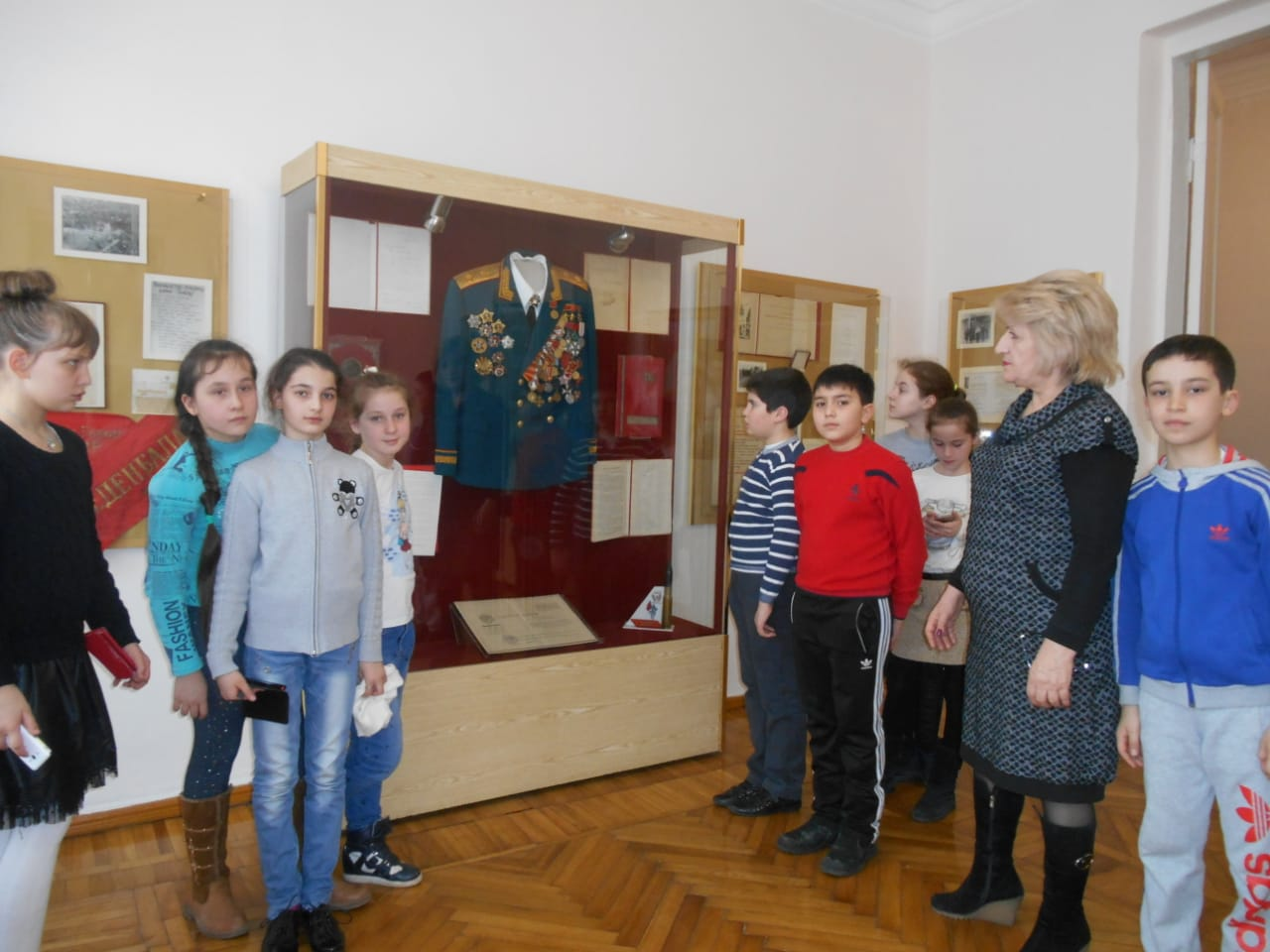 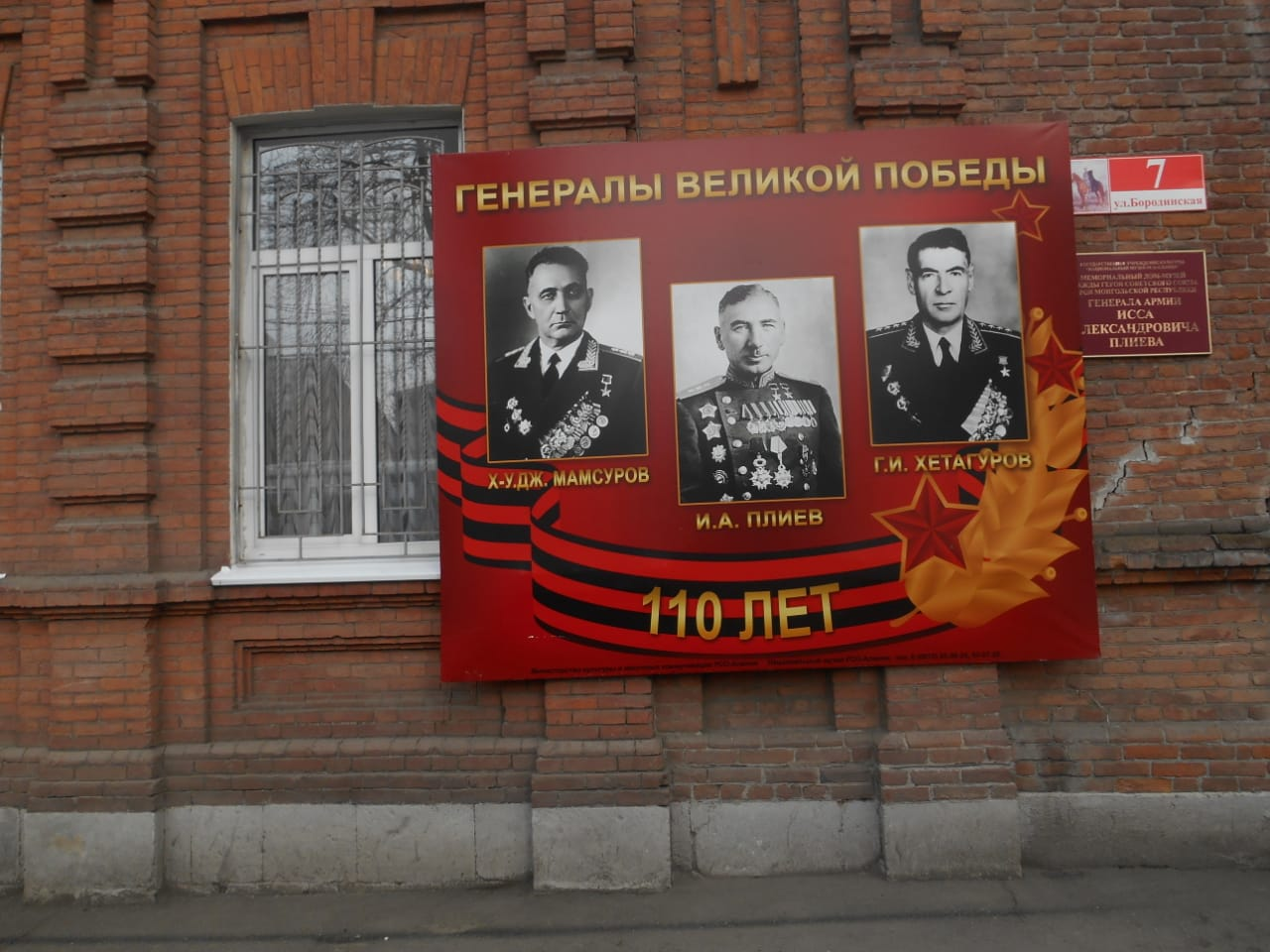 